Year 5 Home Learning Activity GridThe Victorians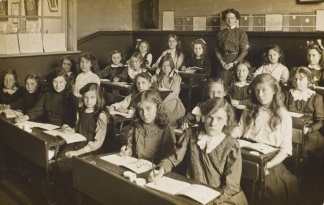 Who was Queen Elizabeth?What were Victorian punishments for children who broke the rules?Create your own Victorian word bank.What was life like in a Victorian workhouse?Read a story by Charles Dickens!Cook a Victorian recipe, take a photo and bring it into school!What was it like in a Victorian home?  Use a shoebox to create your own!Where did the Victorians go on holiday?  What was it like?Draw yourself as a Victorian!  Are you rich or poor?Google ‘Horrible Histories’ and watch them on YouTube!What did Victorian homes look like?  Do you live in one today?What can you find out about the Victorians?http://www.bbc.co.uk/schools/primaryhistory/victorian_britain/Can you create your own clothes-peg doll?Write a newspaper article announcing Queen Victoria’s coronation.Research famous Victorian inventions.Make your own puppet show!  Can you write a script for the puppets you have made?Design an outdoor game for Victorian children to play.Research Victorian handwriting.  Can you write like a Victorian?Create a job advert for someone to work as a maid in a rich household.Who was JMW Turner?  Can you create some artwork in his style?What food did the Victorians eat?  Design your own menu!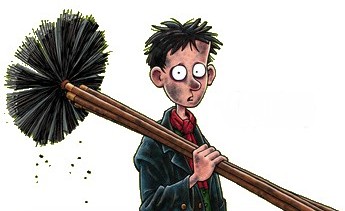 Who was Charles Dickens?  What did he write?Can you run William Morris’ businesshttp://www.wmgallery.org.uk/learning/activities-onlineIf you were Queen Victoria, what laws would you have made and why?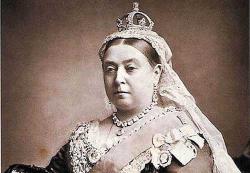 